REQUERIMENTO Nº _____41_____/ 2016REQUERENTE: VEREADOR SILVANI DE PAULA LIMAREQUERIDO: SENHOR PREFEITO MUNICIPAL DE ITAQUAQUECETUBA– SP.					REQUEIRO À MESA, observadas as formalidades regimentais, com amparo na Lei Orgânica Municipal de Itaquaquecetuba, solicitar informações a Vossa Excelência sobre as 6 (seis) NOVAS AMBULÂNCIAS entregues, sendo 3 (três) para a Rede de Saúde e 3 (três) para o SAMU, conforme notícia publica no Boletim Informativo NOVA ITAQUÁ do Diretório Municipal do PSDB de Itaquaquecetuba – SP, de abril de 2016. Tal solicitação se faz necessária tendo em vista a denúncia recebida por este Vereador que as mesmas não foram entregues.  					Assim requer informações, da Prefeitura Municipal, tais como: Foram entregues 6 (seis) Ambulâncias, sendo 3 (três) para a Rede de Saúde e 3 (três) para o SAMU, por essa Prefeitura?Se sim, quando foram entregues, a data exata?Foi realizado licitação para as compras das Ambulâncias? Qual o valor pago pelas Ambulâncias?As mesmas já estão em funcionamento? Se sim desde quando?					Com a finalidade de instruir eventual procedimento investigatório e/ou processual.		Plenário Vereador Mauricio Alves Braz, em 30 de maio de 2.016.					SILVANI DE PAULA LIMA				                     Vereador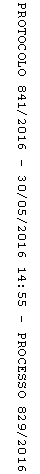 